Ing. Tibor Guniš (nar.1972) vyštudoval Agronomickú fakultu Slovenskej poľnohospodárskej univerzity v Nitre. Počas štúdia sa v rámci výmennej praxe venoval využívaniu digitálnych technológií v chove hospodárskych zvierat na Hohenheimskej univerzite v nemeckom Štutgarte. V rokoch 1995 až 2002 pôsobil na Ministerstve pôdohospodárstva SR na viacerých útvaroch. Bol členom predvstupového negociačného tímu SR s EÚ za oblasť poľnohospodárstva aj počas jeho funkcie riaditeľa odboru platobnej agentúry v rokoch 2002 až 2004. Podieľal sa na strategickom budovaní Pôdohospodárskej platobnej agentúry podľa pravidiel EÚ. 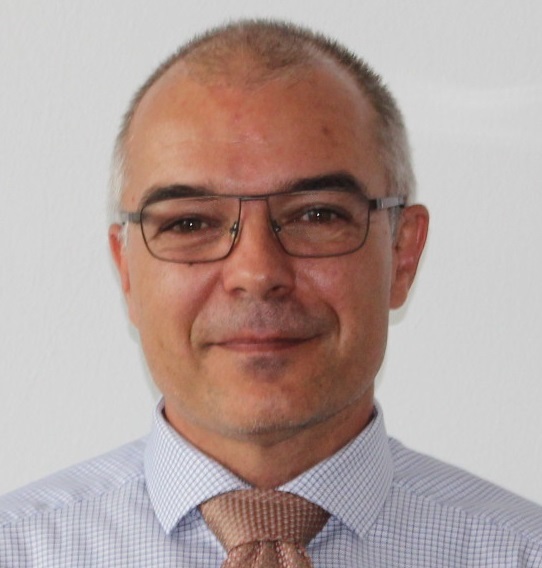 V rokoch 2004 až 2012, na pozícii riaditeľa sekcie priamych podpôr Pôdohospodárskej platobnej agentúry, viedol tím zamestnancov na úrovni ústredia i regionálnych pracovísk. Na pôsobisku sa okrem budovania Integrovaného administratívneho a kontrolného systému (IACS) na administráciu EÚ fondov podieľal aj na budovaní systému na evidenciu poľnohospodárskej pôdy pre potreby vyplácania fondov EÚ na báze orotfotomáp (systém GIS).  Zo slovenskej agentúry odišiel do rakúskej platobnej agentúry (Agrarmarkt Austria), kde na pozícii manažéra bázových údajov v rokoch 2012 až 2018 zodpovedal za zabezpečovanie bázových údajov  pre Geografický informačný systém. V rokoch 2018 až 2020 bol riaditeľom pre stratégiu v spoločnosti AXASOFT, a.s., Slovensko.  Zodpovedal za riadenie viacerých projektov informačných systémov pre komerčných odberateľov.